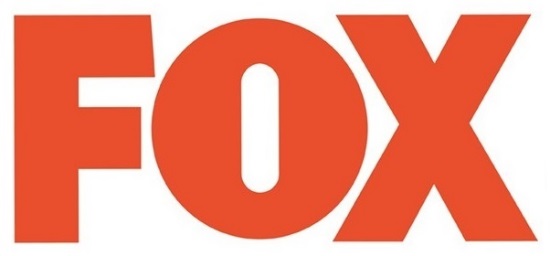 The Walking Dead z nowym plakatemJak co tydzień FOX ma dla fanów The Walking Dead niespodziankę związaną z dziesiątą odsłoną serialu, którą będzie można oglądać na antenie stacji już od 7 października. Tym razem jest to nowy plakat!Zombie powrócą na ekrany jesienią, ale wszystkich spragnionych wieści ze świata szwendaczy już teraz ucieszy nowa grafika promująca 10. sezon The Walking Dead.W dziesiątym sezonie The Walking Dead akcja toczy się kilka miesięcy po wydarzeniach z poprzedniej serii, kiedy to podczas ostrej zimy grupa ocalałych odważyła się przejść na terytorium Szeptaczy. Bohaterowie wciąż zmagają się z następstwami potwornego pokazu mocy Alfy (Samantha Morton) i niechętnie respektują nowe granice, które zostały im narzucone. Ocaleni zbierają siły i formują szyki, przygotowując się do nieuniknionej bitwy.  Szeptacze są jednak dużo większym zagrożeniem, przy którym bledną wszystkie dotychczasowe wyzwania, z jakimi kiedykolwiek zmagali się Ocaleni. Nadchodząca walka wydaje się być skazana na przegraną. Wszechobecne pytania o plan działania i paraliżujący strach zarażają grupę, doprowadzając do paranoi i konfliktów, które dla Ocalałych okazują się nie lada testem. Nadzieja, że cywilizacja może przetrwać w świecie wypełnionym umarłymi, wisi na włosku… Co wydarzy się w 10 sezonie The Walking Dead? Tego będzie się można dowiedzieć już 7 października o godzinie 22:00 na kanale FOX.# # #O stacji FOX FOX to kanał rozrywkowy poświęcony najlepszym i najpopularniejszym serialom pochodzącym z największych amerykańskich wytwórni. Produkcje emitowane na FOX przedstawiają nowoczesne podejście do rozrywki kierowanej w szczególności do kobiet i oferują widzom doceniane i najbardziej wyczekiwane tytuły, których widzowie nie znajdą nigdzie indziej, zaraz po premierze amerykańskiej. Oferta FOX to rozrywka skrojona na potrzeby każdego widza i miłośnika każdego gatunku, w tym seriali obyczajowych, kryminalnych, akcji, grozy czy produkcji science fiction.# # #Kontakt prasowy:					
Izabella SiurdynaPR ManagerFOX Networks Grouptel. (+48 22) 378 27 94, 	+48 697 222 296e-mail: Izabella.siurdyna@fox.com